Spolek myslivců při FLD ČZU v Praze 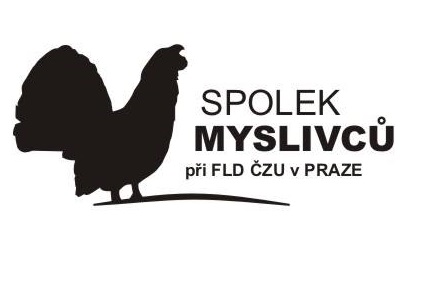 Kamýcká 1176165 21 Praha 6 – SuchdolŽÁDOST O UKONČENÍ ČLENSTVÍ VE SPOLKU MYSLIVCŮ PŘI FLD ČZU V PRAZEPŘEDSEDOVI SPOLKUJméno a příjmení člena ………………………………………………….Důvod (žadatel není povinen vyplnit): ……………………………………………………………………………………………………………………………………………………Dovoluji si Vás touto cestou požádat o ukončení členství ve Spolku myslivců při FLD ČZU v Praze. Myslivosti zdar!V Praze dne ……………………..			……………………………………………			 					         (podpis žadatele)Vyjádření organizace:   …………………………………………………………….. Dne………………..                                               ……………………………….							(podpis řídícího schůze)